NomenDiesAgora Academy Unit 4 Lesson 3
Translating the Imperfect Tense
Part I: Video ComprehensionPlease indicate which ending in the chart below is incorrect. Provide the correct ending in its place. Please explain how one of a sheep’s most natural and unique features can help you remember the helping verbs used to translate the imperfect tense.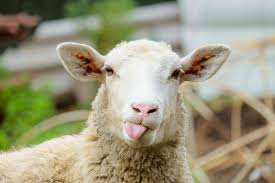 Part II: Conjugations. Please conjugate the indicated verb in the chart below. Include the English translations of each form. Pay attention that you use the correct subject and helping verb for each translation.

Specto spectareParo parareDo darePart III: Matching. Please match the Latin form on the left hand side with its proper English translation on the right hand side. Both present and imperfect tense verbs are included. You may write in the number of the translation’s Latin match in the blank provided.

Spectabamus						A. You all were watching     

Spectant						B. They were watching  

Spectabatis						C. He/she/it watches  

Specto							D. He/she/it was watching  

Spectabant						E. We were watching  
					
Spectabam						F. We are watching  

Spectat						G. I watch 

Spectabas						H. They watch 

Spectabat 						I. I was watching 

Spectamus						K.  You were watchingSingularPlural1st-bao-bamus2nd-bas-batis3rd-bat-bantSingularPlural1stLatin: English: Latin: English: 2ndLatin: English: Latin: English: 3rdLatin: English: Latin: English: SingularPlural1stLatin: English: Latin: English: 2ndLatin: English: Latin: English: 3rdLatin: English: Latin: English: SingularPlural1stLatin: English: Latin: English: 2ndLatin: English: Latin: English: 3rdLatin: English: Latin: English: 